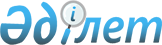 "Тірек ауылдық елді мекендерді айқындау әдістемесін бекіту туралы" Ұлттық экономика министрінің 2016 жылғы 2 ақпандағы № 53 бұйрығының күші жойылды деп тану туралыҚазақстан Республикасы Ұлттық экономика министрінің 2021 жылғы 4 ақпандағы № 14 бұйрығы. Қазақстан Республикасының Әділет министрлігінде 2021 жылғы 10 ақпанда № 22172 болып тіркелді
      "Құқықтық актілер туралы" 2016 жылғы 6 сәуірдегі Қазақстан Республикасы Заңының 27-бабының 2-тармағына сәйкес БҰЙЫРАМЫН:
      1. "Тірек ауылдық елді мекендерді айқындау әдістемесін бекіту туралы" Қазақстан Республикасы Ұлттық экономика министрінің 2016 жылғы 2 ақпандағы № 53 бұйрығының (Нормативтік құқықтық актілерді мемлекеттік тіркеу тізілімінде № 13375 болып тіркелген, 2016 жылғы 9 шілдеде № 130 (28256) "Әділет" ақпараттық-құқықтық жүйесінде 2016 жылғы 18 наурызда жарияланған) күші жойылды деп танылсын.
      2. Өңірлік даму департаменті заңнамада белгіленген тәртіппен:
      1) осы бұйрықты Қазақстан Республикасының Әділет министрлігінде мемлекеттік тіркеуді;
      2) осы бұйрықты Қазақстан Республикасы Ұлттық экономика министрлігінің интернет-ресурсында орналастыруды;
      3) осы бұйрық Қазақстан Республикасының Әділет министрлігінде мемлекеттік тіркелгеннен кейін он жұмыс күні ішінде Қазақстан Республикасы Ұлттық экономика министрлігінің Заң департаментіне осы тармақтың 1) және 2) тармақшаларында көзделген іс-шаралардың орындалуы туралы мәліметтерді ұсынуды қамтамасыз етсін.
      3. Осы бұйрықтың орындалуын бақылау жетекшілік ететін Қазақстан Республикасының Ұлттық экономика вице-министріне жүктелсін.
      4. Осы бұйрық алғашқы ресми жарияланған күнінен кейін күнтізбелік он күн өткен соң қолданысқа енгізіледі.
					© 2012. Қазақстан Республикасы Әділет министрлігінің «Қазақстан Республикасының Заңнама және құқықтық ақпарат институты» ШЖҚ РМК
				
      Қазақстан Республикасы 
Ұлттық экономика министрі 

А. Иргалиев
